附件2：                    市直学校教师招考岗位和职数分配表附件3：宜城市城区义务教育学校公开招考教师申请表附件1：          市直学校招考岗位和职数  附件1：          市直学校招考岗位和职数  附件1：          市直学校招考岗位和职数  附件1：          市直学校招考岗位和职数  附件1：          市直学校招考岗位和职数  附件1：          市直学校招考岗位和职数  附件1：          市直学校招考岗位和职数  附件1：          市直学校招考岗位和职数  附件1：          市直学校招考岗位和职数  附件1：          市直学校招考岗位和职数  附件1：          市直学校招考岗位和职数  附件1：          市直学校招考岗位和职数  附件1：          市直学校招考岗位和职数  附件1：          市直学校招考岗位和职数  附件1：          市直学校招考岗位和职数                              学科语文数学英语物理化学体育美术音乐信息技术财务合计人数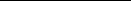 语文数学英语物理化学体育美术音乐信息技术财务合计城关中学5411112汉江中学34211112宋玉中学22116西街小学22环翠小学11宋玉小学14123312136合计2422611443136969       学科宋玉小学宋玉小学宋玉小学宋玉小学宋玉小学宋玉小学宋玉小学初  中初  中初  中初  中初  中初  中初  中初  中财务  人数宋玉小学宋玉小学宋玉小学宋玉小学宋玉小学宋玉小学宋玉小学初  中初  中初  中初  中初  中初  中初  中初  中财务乡镇（单位）语文数学英语音乐信息技术美术体育语文数学英语物理化学体育美术音乐市直幼儿园1121133志达学校121131111313鄢   城1232113112111313小   河2132113112111313雷   河1132113112111313刘   猴1132113112111313孔   湾1132113112111313郑   集2132113112111313王   集1132113112111313板   桥1132113112111313南   营1132113112111313流   水1132113112111313合  计14123211310103111313姓  名性别性别出生年月出生年月出生年月出生年月出生年月照片照片照片照片照片籍  贯民族民族政治面 貌政治面 貌政治面 貌政治面 貌政治面 貌政治面 貌照片照片照片照片照片参加工作时间职称职称职称健康状况健康状况健康状况健康状况健康状况健康状况学历情况第一学历第一学历第一学历毕业学校及专业毕业学校及专业毕业学校及专业毕业学校及专业毕业学校及专业毕业学校及专业毕业时间毕业时间毕业时间毕业时间毕业时间毕业时间学历情况最高学历最高学历最高学历毕业学校及专业毕业学校及专业毕业学校及专业毕业学校及专业毕业学校及专业毕业学校及专业毕业学校及专业毕业时间毕业时间毕业时间毕业时间毕业时间毕业时间工作单位及职务任教学科任教学科任教学科任教学科任教学科任教学科教师资格证教师资格证学段：     学科学段：     学科学段：     学科学段：     学科学段：     学科学段：     学科学段：     学科学段：     学科学段：     学科学段：     学科学段：     学科学段：     学科学段：     学科联系电话联系电话联系电话联系电话联系电话报考岗位报考岗位家庭住址家庭住址家庭住址家庭住址家庭住址家庭住址家庭住址工作简历近三年获得的主要荣誉报考教师承诺本人承诺：以上内容完全真实，如有虚假，本人愿意承担一切责任。                 报考教师签名：                        年   月   日本人承诺：以上内容完全真实，如有虚假，本人愿意承担一切责任。                 报考教师签名：                        年   月   日本人承诺：以上内容完全真实，如有虚假，本人愿意承担一切责任。                 报考教师签名：                        年   月   日本人承诺：以上内容完全真实，如有虚假，本人愿意承担一切责任。                 报考教师签名：                        年   月   日本人承诺：以上内容完全真实，如有虚假，本人愿意承担一切责任。                 报考教师签名：                        年   月   日本人承诺：以上内容完全真实，如有虚假，本人愿意承担一切责任。                 报考教师签名：                        年   月   日本人承诺：以上内容完全真实，如有虚假，本人愿意承担一切责任。                 报考教师签名：                        年   月   日本人承诺：以上内容完全真实，如有虚假，本人愿意承担一切责任。                 报考教师签名：                        年   月   日本人承诺：以上内容完全真实，如有虚假，本人愿意承担一切责任。                 报考教师签名：                        年   月   日本人承诺：以上内容完全真实，如有虚假，本人愿意承担一切责任。                 报考教师签名：                        年   月   日本人承诺：以上内容完全真实，如有虚假，本人愿意承担一切责任。                 报考教师签名：                        年   月   日本人承诺：以上内容完全真实，如有虚假，本人愿意承担一切责任。                 报考教师签名：                        年   月   日本人承诺：以上内容完全真实，如有虚假，本人愿意承担一切责任。                 报考教师签名：                        年   月   日本人承诺：以上内容完全真实，如有虚假，本人愿意承担一切责任。                 报考教师签名：                        年   月   日本人承诺：以上内容完全真实，如有虚假，本人愿意承担一切责任。                 报考教师签名：                        年   月   日本人承诺：以上内容完全真实，如有虚假，本人愿意承担一切责任。                 报考教师签名：                        年   月   日本人承诺：以上内容完全真实，如有虚假，本人愿意承担一切责任。                 报考教师签名：                        年   月   日本人承诺：以上内容完全真实，如有虚假，本人愿意承担一切责任。                 报考教师签名：                        年   月   日本人承诺：以上内容完全真实，如有虚假，本人愿意承担一切责任。                 报考教师签名：                        年   月   日本人承诺：以上内容完全真实，如有虚假，本人愿意承担一切责任。                 报考教师签名：                        年   月   日本人承诺：以上内容完全真实，如有虚假，本人愿意承担一切责任。                 报考教师签名：                        年   月   日本人承诺：以上内容完全真实，如有虚假，本人愿意承担一切责任。                 报考教师签名：                        年   月   日本人承诺：以上内容完全真实，如有虚假，本人愿意承担一切责任。                 报考教师签名：                        年   月   日本人承诺：以上内容完全真实，如有虚假，本人愿意承担一切责任。                 报考教师签名：                        年   月   日本人承诺：以上内容完全真实，如有虚假，本人愿意承担一切责任。                 报考教师签名：                        年   月   日学校意见校长签字：                     审核人签字：（单位盖章）                   年  月   日校长签字：                     审核人签字：（单位盖章）                   年  月   日校长签字：                     审核人签字：（单位盖章）                   年  月   日校长签字：                     审核人签字：（单位盖章）                   年  月   日校长签字：                     审核人签字：（单位盖章）                   年  月   日校长签字：                     审核人签字：（单位盖章）                   年  月   日校长签字：                     审核人签字：（单位盖章）                   年  月   日校长签字：                     审核人签字：（单位盖章）                   年  月   日校长签字：                     审核人签字：（单位盖章）                   年  月   日校长签字：                     审核人签字：（单位盖章）                   年  月   日校长签字：                     审核人签字：（单位盖章）                   年  月   日校长签字：                     审核人签字：（单位盖章）                   年  月   日校长签字：                     审核人签字：（单位盖章）                   年  月   日校长签字：                     审核人签字：（单位盖章）                   年  月   日校长签字：                     审核人签字：（单位盖章）                   年  月   日校长签字：                     审核人签字：（单位盖章）                   年  月   日校长签字：                     审核人签字：（单位盖章）                   年  月   日校长签字：                     审核人签字：（单位盖章）                   年  月   日校长签字：                     审核人签字：（单位盖章）                   年  月   日校长签字：                     审核人签字：（单位盖章）                   年  月   日校长签字：                     审核人签字：（单位盖章）                   年  月   日校长签字：                     审核人签字：（单位盖章）                   年  月   日校长签字：                     审核人签字：（单位盖章）                   年  月   日校长签字：                     审核人签字：（单位盖章）                   年  月   日校长签字：                     审核人签字：（单位盖章）                   年  月   日中心学校意见督学签字：                     审核人签字：   （单位盖章）                   年  月   日督学签字：                     审核人签字：   （单位盖章）                   年  月   日督学签字：                     审核人签字：   （单位盖章）                   年  月   日督学签字：                     审核人签字：   （单位盖章）                   年  月   日督学签字：                     审核人签字：   （单位盖章）                   年  月   日督学签字：                     审核人签字：   （单位盖章）                   年  月   日督学签字：                     审核人签字：   （单位盖章）                   年  月   日督学签字：                     审核人签字：   （单位盖章）                   年  月   日督学签字：                     审核人签字：   （单位盖章）                   年  月   日督学签字：                     审核人签字：   （单位盖章）                   年  月   日督学签字：                     审核人签字：   （单位盖章）                   年  月   日督学签字：                     审核人签字：   （单位盖章）                   年  月   日督学签字：                     审核人签字：   （单位盖章）                   年  月   日督学签字：                     审核人签字：   （单位盖章）                   年  月   日督学签字：                     审核人签字：   （单位盖章）                   年  月   日督学签字：                     审核人签字：   （单位盖章）                   年  月   日督学签字：                     审核人签字：   （单位盖章）                   年  月   日督学签字：                     审核人签字：   （单位盖章）                   年  月   日督学签字：                     审核人签字：   （单位盖章）                   年  月   日督学签字：                     审核人签字：   （单位盖章）                   年  月   日督学签字：                     审核人签字：   （单位盖章）                   年  月   日督学签字：                     审核人签字：   （单位盖章）                   年  月   日督学签字：                     审核人签字：   （单位盖章）                   年  月   日督学签字：                     审核人签字：   （单位盖章）                   年  月   日督学签字：                     审核人签字：   （单位盖章）                   年  月   日市教育局意见审核人签字：                   （单位盖章）                         年  月   日          审核人签字：                   （单位盖章）                         年  月   日          审核人签字：                   （单位盖章）                         年  月   日          审核人签字：                   （单位盖章）                         年  月   日          审核人签字：                   （单位盖章）                         年  月   日          审核人签字：                   （单位盖章）                         年  月   日          审核人签字：                   （单位盖章）                         年  月   日          审核人签字：                   （单位盖章）                         年  月   日          审核人签字：                   （单位盖章）                         年  月   日          审核人签字：                   （单位盖章）                         年  月   日          审核人签字：                   （单位盖章）                         年  月   日          审核人签字：                   （单位盖章）                         年  月   日          审核人签字：                   （单位盖章）                         年  月   日          审核人签字：                   （单位盖章）                         年  月   日          审核人签字：                   （单位盖章）                         年  月   日          审核人签字：                   （单位盖章）                         年  月   日          审核人签字：                   （单位盖章）                         年  月   日          审核人签字：                   （单位盖章）                         年  月   日          审核人签字：                   （单位盖章）                         年  月   日          审核人签字：                   （单位盖章）                         年  月   日          审核人签字：                   （单位盖章）                         年  月   日          审核人签字：                   （单位盖章）                         年  月   日          审核人签字：                   （单位盖章）                         年  月   日          审核人签字：                   （单位盖章）                         年  月   日          审核人签字：                   （单位盖章）                         年  月   日          